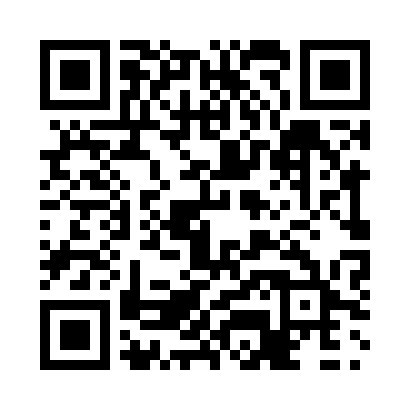 Prayer times for Saint-Rene, Quebec, CanadaMon 1 Jul 2024 - Wed 31 Jul 2024High Latitude Method: Angle Based RulePrayer Calculation Method: Islamic Society of North AmericaAsar Calculation Method: HanafiPrayer times provided by https://www.salahtimes.comDateDayFajrSunriseDhuhrAsrMaghribIsha1Mon2:554:5612:466:118:3710:372Tue2:564:5712:476:118:3710:373Wed2:574:5712:476:108:3610:364Thu2:584:5812:476:108:3610:355Fri3:004:5912:476:108:3610:346Sat3:014:5912:476:108:3510:337Sun3:025:0012:486:108:3510:328Mon3:035:0112:486:108:3410:319Tue3:055:0212:486:108:3410:3010Wed3:065:0212:486:098:3310:2911Thu3:075:0312:486:098:3210:2812Fri3:095:0412:486:098:3210:2713Sat3:105:0512:486:088:3110:2614Sun3:125:0612:486:088:3010:2415Mon3:135:0712:496:088:3010:2316Tue3:155:0812:496:078:2910:2117Wed3:175:0912:496:078:2810:2018Thu3:185:1012:496:068:2710:1819Fri3:205:1112:496:068:2610:1720Sat3:225:1212:496:058:2510:1521Sun3:235:1312:496:058:2410:1422Mon3:255:1412:496:048:2310:1223Tue3:275:1512:496:048:2210:1024Wed3:295:1612:496:038:2110:0825Thu3:305:1712:496:038:2010:0726Fri3:325:1912:496:028:1910:0527Sat3:345:2012:496:018:1810:0328Sun3:365:2112:496:008:1610:0129Mon3:385:2212:496:008:159:5930Tue3:395:2312:495:598:149:5731Wed3:415:2412:495:588:139:56